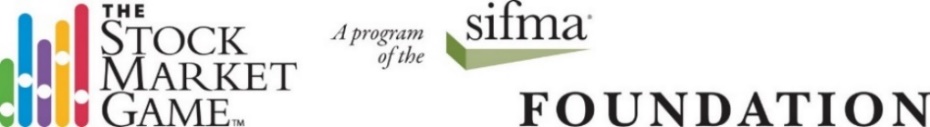 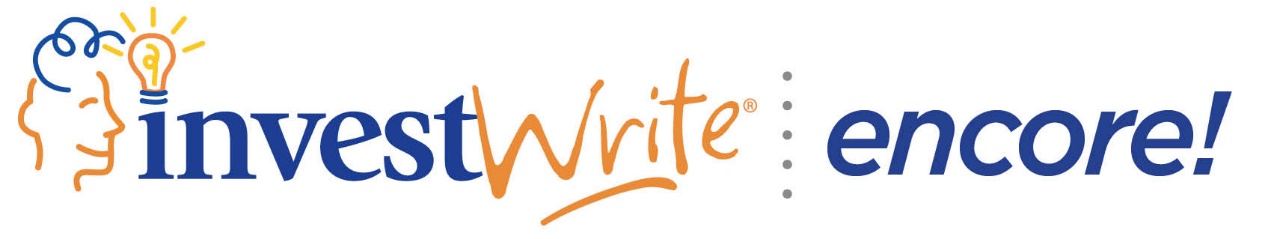 InvestWrite encore! Webinar Schedule for Summer 2021Writing Galore with InvestWrite encore! (30 min) – Join us for all you need to know about our summer writing program, InvestWrite encore! Enhance your students Stock Market Game experience through writing and see how easy it is to submit student essays to be evaluated by a financial professional. In this non-competitive summer version of our acclaimed InvestWrite writing program you will be able to choose from FIVE Writing Challenges. Or have your students choose! Join one of our webinars to see how fun and easy this can be for summer learning. OR send us an email and we’ll send you a slide presentation—your students will be all set to start writing!!!Just send a message with “Summer Learning” in the subject line to info@investwrite.orgPlease note the AM and PM options. ALL TIMES ARE EST:7/81:00 PMWriting Galore with InvestWrite encore!https://attendee.gotowebinar.com/rt/55945508735007805567/14NoonWriting Galore with InvestWrite encore!https://attendee.gotowebinar.com/rt/55945508735007805567/1911:00 AMWriting Galore with InvestWrite encore!https://attendee.gotowebinar.com/rt/55945508735007805567/272:00 PMWriting Galore with InvestWrite encore!https://attendee.gotowebinar.com/rt/5594550873500780556